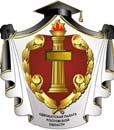 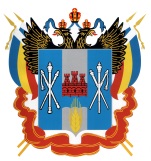 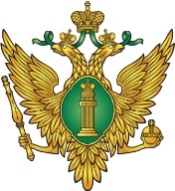 О бесплатной юридической помощи в Ростовской областиКонституция Российской Федерации гарантирует право на получение квалифицированной юридической помощи. В случаях, предусмотренных законом, юридическая помощь предоставляется бесплатно.Статья 4 Областного закона от 24.12.2012 № 1017-ЗС:Граждане, среднедушевой доход семей которых ниже 1,5 величины прожиточного минимума, установленного в Ростовской области в соответствии с законодательством Российской Федерации, либо одиноко проживающие граждане, доходы которых ниже величины прожиточного минимума;Инвалиды I, II и III (если среднедушевой доход ниже двукратной величины прожиточного минимума) групп;Ветераны Великой Отечественной войны, Герои Российской Федерации, Герои Советского Союза, Герои Социалистического Труда, Герои Труда Российской Федерации;Иные категории граждан, которым право на получение бесплатной юридической помощи в рамках государственной системы бесплатной юридической помощи предоставлено в соответствии с федеральным и областным законом.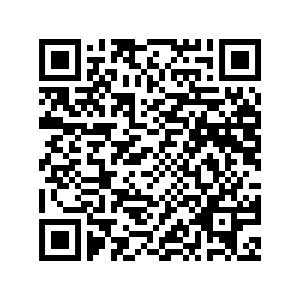 Гражданин, желающий получить бесплатную юридическую помощь, или его представитель (с полномочиями, оформленными надлежащим образом) обращается:-  непосредственно к адвокату, участвующему в деятельности государственной системы бесплатной юридической помощи, по месту своего жительства (пребывания) либо по месту выполнения поручения с письменным заявлением об оказании бесплатной юридической помощи;- в уполномоченные на оказание бесплатной юридической помощи органы исполнительной власти Ростовской области паспорт или иной документ, удостоверяющий личность гражданина Российской Федерации;документ, подтверждающий право на получение бесплатной юридической помощи в соответствии с частью 1 статьи 4 Областного закона.Справочную информацию об участникахгосударственной и негосударственной системы бесплатной юридической помощи в Ростовской областиможно получить на официальных сайтах  Главного управления Министерства юстиции России по Ростовской области, Правительства Ростовской области, Адвокатской палаты Ростовской области Главное управление Минюста России по Ростовской области                         Адвокатская палата                          Ростовской областиПравительство 
Ростовской областиКатегории граждан, имеющих право на получение бесплатнойюридической помощи на территории Ростовской областиСпособы оказания бесплатной юридической помощиПомощь оказываютправовое консультирование в устной формеправовое консультирование в письменной формесоставление документов правового характерапредставление интересов в судах и других органахадвокаты, являющиеся участниками государственной системы бесплатной юридической помощи на территории Ростовской областиорганы исполнительной власти Ростовской области (министерства здравоохранения; общего и профессионального образования, труда и социального развития, строительства, архитектуры и территориального развития; Государственная жилищная инспекция; Управление государственной службы занятости населения в пределах отраслевой компетенции)Куда обращаться для получения бесплатной юридической помощиКуда обращаться для получения бесплатной юридической помощиКуда обращаться для получения бесплатной юридической помощиКуда обращаться для получения бесплатной юридической помощиЧто необходимо представить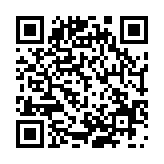 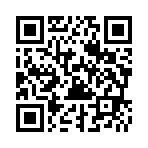 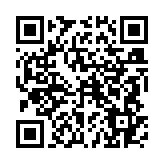 https://to61.minjust.gov.ru/ru/activity/directions/81/https://www.donland.ru/https://apro.fparf.ru/